        АДМИНИСТРАЦИЯ  МУНИЦИПАЛЬНОГО ОБРАЗОВАНИЯ 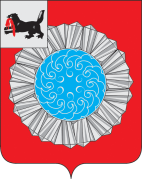  СЛЮДЯНСКИЙ РАЙОНП О С Т А Н О В Л Е Н И Е г. Слюдянкаот  12.04.2018 года № 233В целях реализации Концепции построения и развития аппаратно-программного комплекса «Безопасный город», утвержденной распоряжением Правительства Российской Федерации от 03 декабря 2014 года № 2446-р, в соответствии с постановлением Правительства Российской Федерации от 20 января 2014 года №39 «О межведомственной комиссии по вопросам, связанным с внедрением и развитием систем аппаратно-программного комплекса технических средств «Безопасный город», руководствуясь статьями 7, 24, 38, 47 Устава муниципального образования Слюдянский район (новая редакция), зарегистрированного  постановлением  Губернатора Иркутской области №303-П  от 30 июня 2005 года,  регистрационный  №14-3,  ПОСТАНОВЛЯЮ:Создать межведомственную рабочую группу по внедрению и развитию систем аппаратно-программного комплекса «Безопасный город» (далее – АПК «Безопасный город») на территории муниципального образования Слюдянский район (далее – муниципальный район).Утвердить:положение о межведомственной рабочей группе по внедрению и развитию систем АПК «Безопасный город» на территории муниципального района. (Приложение №1);состав межведомственной рабочей группы по внедрению и развитию систем АПК «Безопасный город» на территории муниципального района. (Приложение №2)Признать утратившим силу постановление администрации муниципального образования Слюдянский район от 03 декабря 2015 года № 1003 «О создании межведомственной рабочей группы по построению (развитию), внедрению и эксплуатации АПК «Безопасный город» на территории муниципального образования Слюдянский район».Разместить настоящее постановление на официальном сайте администрации муниципального образования Слюдянский район www.sludyanka.ru, в разделе «Муниципальные правовые акты».Общий контроль за исполнением постановления оставляю за собой.Мэр муниципального образования   Слюдянский район                                                                                             А.Г. Шульц Приложение № 1 к постановлению администрации  муниципального образования Слюдянский районот 12.04.2018 года № 233ПОЛОЖЕНИЕ о межведомственной рабочей группе по внедрению и развитию систем АПК «Безопасный город» на территории муниципального района1. Общие положенияНастоящее Положение разработано в соответствии с распоряжением Правительства Российской федерации от 03 декабря 2014 года №2446-р, определяет основные задачи, права, порядок формирования и деятельности межведомственной рабочей группы по внедрению и развитию систем АПК «Безопасный город» на территории муниципального района (далее - рабочая группа).Рабочая группа является совещательным органом, созданным для предварительного рассмотрения вопросов, подготовки предложений рекомендательного характера по вопросам внедрения и развития систем АПК «Безопасный город» на территории муниципального района.Рабочая группа в своей деятельности руководствуется Конституцией Российской Федерации, федеральными конституционными законами, федеральными законами, актами Президента Российской Федерации и Правительства Российской Федерации, нормативно-правовыми актами Иркутской области, а также настоящим Положением.В состав рабочей группы входят представители органов исполнительной власти, органов местного самоуправления и организаций.Рабочая группа осуществляет свою деятельность во взаимодействии с территориальными органами федеральных органов исполнительной власти, исполнительными органами государственной власти Иркутской области, органами местного самоуправления, организациями независимо от их организационно-правовых форм и форм собственности (далее - организации).2. Основные задачи и функции рабочей группы2.1. Основными задачами рабочей группы являются: 2.1.1. Создание эффективных механизмов взаимодействия заинтересованных территориальных органов федеральных органов исполнительной власти, органов местного самоуправления и организаций, обеспечивающих интеграцию их правовых, административно-хозяйственных, финансовых, материально-технических, технических, программных, информационных, методических ресурсов по вопросам, связанным с внедрением и развитием систем обеспечения безопасности населения.2.1.2. Выработка общей концепции построения и развития систем (комплексов технических средств) обеспечения безопасности населения на территории муниципального образования Слюдянский район, создание единой информационной среды, обеспечивающей эффективное и незамедлительное взаимодействие всех сил и служб, ответственных за обеспечение общественной безопасности, правопорядка и безопасности среды обитания, а именно:- единой дежурно-диспетчерской службы муниципального образования Слюдянский район (далее – ЕДДС муниципального района);- скорой медицинской помощи ОГБУЗ «Слюдянская районная больница»;- оперативного дежурного ОМВД России по Слюдянскому району;- оперативных дежурных ПСЧ-52 ФГКУ «3 ОФПС по Иркутской области;- дежурно-диспетчерских служб объектов жилищно-коммунального хозяйства;- иных служб оперативного реагирования, осуществляющих деятельность на территории муниципального района.2.1.3. Формирование единого информационного пространства для защиты граждан, критически важных объектов и потенциально-опасных объектов инфраструктуры от преступных посягательств и чрезвычайных ситуаций.2.1.4. Применение единых требований к техническим параметрам сегментов систем (аппаратно-программных комплексов технических средств), способствующих интеграции в АПК «Безопасный город».2.1.5. Рассмотрение предложений и согласование решений, обеспечивающих информационный обмен в рамках АПК «Безопасный город»: системы «112», КСЭОН, государственной автоматизированной информационной системы «ЭРА-ГЛОНАСС», региональной навигационно-информационной системы мониторинга и прогнозирования чрезвычайных ситуаций и управления силами и средствами, предназначенными для обеспечения безопасности среды обитания населения, а также других форм и сегментов обеспечения безопасности жизнедеятельности населения муниципального района.2.1.6. Рассмотрение вопросов финансирования наиболее важных направлений внедрения и развития систем обеспечения безопасности населения.2.2. На рабочую группу возлагаются следующие функции:2.2.1. координация деятельности и обеспечение в пределах ее компетенции взаимодействия органов местного самоуправления и организаций по вопросам совершенствования организации и проведение мероприятий, связанных с построением и развитием АПК «Безопасный город».2.2.2. Организация методического контроля за разработкой и согласованием:- проектов правовых актов, необходимых для реализации вопросов, связанных с построением, развитием и эксплуатацией АПК «Безопасный город»;- технических заданий и проектной документации АПК «Безопасный город»;- иных документов межведомственного взаимодействия и информационного обмена.2.2.3. Разработка:- предложений по взаимодействию с целью построения и развития АПК «Безопасный город»;- рекомендаций для органов местного самоуправления и организаций, связанных с построением и развитием АПК «Безопасный город».2.2.4. осуществление контроля за эффективностью функционирования АПК «Безопасный город» и его влияние на состояние криминогенной ситуации, предупреждения и ликвидации чрезвычайных ситуаций природного и техногенного характера.2.2.5. Изучение опыта работы по созданию аналогичных систем на территории других муниципальных образований Иркутской области.2.2.6. Организация взаимодействия с Главным управлением МЧС России по Иркутской области по привлечению средств федерального и регионального бюджетов для реализации мероприятий, связанных с построением, развитием и эксплуатацией АПК «Безопасный город».3. Права Рабочей группы3.1.Рабочая группа для осуществления своих функций имеет право: 3.1.1. Взаимодействовать по вопросам, входящим в компетенцию Рабочей группы с органами местного самоуправления и организациями, получать от них в установленном порядке необходимые материалы и информацию.3.1.2. Заслушивать представителей органов местного самоуправления и организаций по вопросам, относящимся к компетенции Рабочей группы.3.1.3.  Привлекать для участия в своей работе представителей органов местного самоуправления, организаций и общественных объединений.3.1.4. Вносить в установленном порядке предложения мэру муниципального образования Слюдянский район по вопросам, связанным с построением, развитием и эксплуатацией АПК «Безопасный город».4. Состав рабочей группы4.1. Рабочая группа формируется в составе:- председателя рабочей группы;- заместителя председателя рабочей группы;- секретаря рабочей группы;- членов рабочей группы.Обязанности членов рабочей группыПредседатель рабочей группы:- организует работу рабочей группы и обеспечивает контроль за исполнением ее решений;- вносит предложения в повестку дня заседаний рабочей группы;- знакомиться с материалами по вопросам, рассматриваемым рабочей группой;- вносит предложения по вопросам, находящимся в компетенции рабочей группы;- имеет право решающего голоса на заседаниях рабочей группы;- подписывает документы, в том числе протоколы заседаний рабочей группы;- участвует в подготовке докладов по вопросам, входящим в компетенцию рабочей группы;5.2. Секретарь рабочей группы:- вносит предложения в повестку дня заседаний рабочей группы;- подписывает протоколы заседаний рабочей группы;- выполняет поручения председателя межведомственной рабочей группы, его заместителей либо лиц, исполняющих их обязанности;- участвует в подготовке вопросов на заседания рабочей группы и осуществляет необходимые меры по выполнению ее решений;- обеспечивает ведение делопроизводства рабочей группы;- организует подготовку заседаний рабочей группы, в том числе извещает членов Рабочей группы и приглашенных на ее заседания лиц о дате, времени,  месте проведения и повестке дня заседания рабочей группы, рассылает документы, их проекты и иные материалы, подлежащие обсуждению.Осуществление деятельности рабочей группыРабочая группа осуществляет свою деятельность в соответствии с планом работы, который утверждается ее председателем.Заседание проводит председатель рабочей группы, а в его отсутствие – заместитель председателя рабочей группы по предварительному согласованию. Заседания рабочей группы проводятся  по мере необходимости, Повестки дня заседаний и порядок их проведения определяются председателем рабочей группы. Заседание рабочей группы считается правомочным, если на нем  присутствуют не менее половины ее членов.Члены рабочей группы принимают участие в ее заседаниях без права замены. В случае отсутствия члена рабочей группы  на ее заседании он имеет право изложить свое мнение по рассматриваемым вопросам в письменной форме.Подготовка материалов к заседанию рабочей группы осуществляется органами местного самоуправления и организациями, к сфере ведения которых относятся вопросы, включенные в повестку дня заседания. Материалы должны быть представлены  в рабочую группу не позднее, чем за 3 дня до даты проведения заседания. Решения рабочей группы принимаются простым большинством голосов присутствующих на заседании членов рабочей группы. В случае равенства голосов решающими являются  голос председателя рабочей группы.Решения рабочей группы оформляются в виде протоколов, которые подписываются  председателем или его заместителем, председательствующим на заседании и секретарем.Протоколы рабочей группы оформляются и предоставляются секретарем рабочей группы для подписания председателю рабочей группы, не позднее 7 дней со дня проведения заседания рабочей группыПротоколы хранятся в отделе по делам ГО и ЧС Управления по делам ГО, ЧС и МР администрации муниципального района.И.о. начальника Управления по делам ГО, ЧС и МРадминистрации МО Слюдянский район                                                    Т.А. Голованова Приложение №2 к постановлению администрации  муниципального образования Слюдянский районот 12.04.2018 года № 233Состав межведомственной рабочей группы по внедрению и развитию систем АПК «Безопасный город» на территории муниципального районаИ.о. начальника Управления по делам ГО, ЧС и МРадминистрации МО Слюдянский район                                                    Т.А. ГоловановаО межведомственной рабочей группе по внедрению и развитию систем аппаратно-программного комплекса «Безопасный город» на территории муниципального образования Слюдянский районПредседатель  рабочей группы:Мэр муниципального образования Слюдянский районЗаместитель председателя  рабочей группы:Вице-мэр, первый заместитель мэра муниципального районаСекретарь рабочей группы:Начальник отдела по делам ГО и ЧС Управления по делам ГО, ЧС и МР администрации  муниципального районаЧлены  рабочей группы:Глава Слюдянского муниципального образованияЧлены  рабочей группы:Глава Байкальского  муниципального образованияЧлены  рабочей группы:Глава Култукского  муниципального образованияЧлены  рабочей группы:Глава Портбайкальского муниципального образованияЧлены  рабочей группы:Глава Быстринского  муниципального образованияЧлены  рабочей группы:Глава Утуликского муниципального образованияЧлены  рабочей группы:Глава Новоснежнинского  муниципального образованияЧлены  рабочей группы:Глава Маритуйского  муниципального образованияЧлены  рабочей группы:Начальник Управления по делам гражданской обороны, чрезвычайных ситуаций и мобилизационной работы администрации  муниципального районаЧлены  рабочей группы:Инженер 1 категории отдела по делам ГО и ЧС Управления по делам ГО, ЧС и МР администрации  муниципального районаЧлены  рабочей группы:Начальник отдела информационных технологий управления технического и общесистемного сопровождения администрации  муниципального районаЧлены  рабочей группы:Начальник управления стратегического и инфраструктурного развития администрации  муниципального районаЧлены  рабочей группы:Начальник ОМВД России по Слюдянскому району (по согласованию)Члены  рабочей группы:Начальник ПСЧ-52 «3 отряд ФПС по Иркутской области» (по согласованию)Члены  рабочей группы:Главный врач ОГБУЗ «Слюдянская районная больница» (по согласованию)Члены  рабочей группы:Начальник Слюдянского линейно-технического цеха ПАО «Ростелеком» (по согласованию)